ACKNOWLEDGEMENT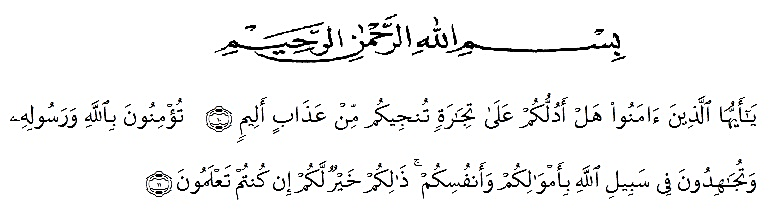 10. Hai orang-orang yang beriman, sukakahkamuakutunjukkansuatuperniagaan yang dapatmenyelamatkanmudariazab yang pedih?11. (yaitu) kamuberimankepada Allah danRasulNyadanberjihad di jalan Allah denganhartadanjiwamu. Itulah yang lebihbaikbagimu, jikakamumengetahui.Alhamdulillahirobbil'alamin, all praises be to Allah, the single power, the Lord of the universe, master of the day of judgment, God all mighty, for all blessings and mercies so the researcher was able to finish this thesis entitled "TheEffectiveness Of Using A Short Film T Develop Students’ Ability In Evaluating A Review Text Writing” on Students’ Writing Skills on Review Text at XI SMK NEGERI 6 Medan. Peace be upon Prophet Muhammad SAW, the great leader and good inspiration of word revolution.The researcher is sure that this thesis would not be completed without the help and supports, and suggestions from several sides. Thus, the researcher would like to express her deepest thanks to all of those who had helped, supported, and suggested her during the process of writing this thesis. This goes to:Dr. KRT. HardiMulyono K. Surbakti as the Rector of University of Muslim Nusantara Al Washliyah Medan.Drs. SamsulBahri, M.Sias the Dean of Teacher Training and Edcucation University of Muslim Nusantara Al Washliyah Medan who has given recommendation her to carry out this research.Dra. Hj. Nurjannah, M.Sias the Head of English Education Department.Dr. Salamuddin Selian, M.Hum as the adviser I who hasgiven suggestion, ideas, advices, support, comments, motivations and guidance in finishing this research.Yusnita Nasution, S.Pd, M.Hum as the adviser II who hasgiven suggestion, ideas, advices, support, comments, motivations and guidance in finishing this research.All the lectures and officials employees of English education and Teacher Training Faculty of University of Muslim Al Washliyah Medan.Arsad Sembiring, S.PdI, M.Si as the Headmaster of SMK NEGERI 6 Medan for her permission to the researcher to conduct the research in this school.Diani, S.Pdas the English teacher of the eleventh grade students of SMK NEGERI 6 Medan for his kindness to allow the researcher to do the research in these classes.My parents Suryanto and Sutiwi, alsobrother and sister who have given support and motivation to conducting this research.All researchers' friends and my close friend Rani Butar Butar, Rizky Paujiah Pohan, Nora Elida Harahao, Eliska Youlanda, and Dwi Anggraini that researcher cannot mention all for the help.And especially my boyfriend Arsyah Wahyudi Harahap who always support me and helped my finance in my research besides my parents.  Thus, the researcher accepts for every criticisms and suggestion. Finally, the researcher expects that this thesis will be beneficial for people who read it.		Medan, July 2020		Suryani		NPM. 1612444193TABLE OF CONTENTS TABLE OF CONTENTS	viLIST OF APEENDIX	xLIST OF TABLE	xCHAPTER I  INTRODUCTION	1The Background of the Research	1The Identification of the Research	2The Limitation of the Problem 	3The Problem of the Research 	3The Objectives of the Research	3The Significance of the Research 	4Basic Assumption	4Hypothesis	4CHAPTER II REVIEW OF LITERATURE 	6Thereotical Framework	5Writing 	5	The Purpose of Writing 	5The Process of Writing  	6Genre in Writing 	7	Text	8Review Text	8Definition of Review Text	8Generic Structure Review Text	9Purpose of Review Text	10Language of Review Text	10Example of Review Text	10Media in Language Teaching	12Kind of Media	13The Important of Media	14 Video	14Genre of Film/Video	16The Advantages and Disadvantages of Using Video	17Conceptual Framework 	19Relevant Studies 	20CHAPTER III METHOD OF THE RESEARCH	21Design of the Research 	21Population and Sample 	22Population 	22Sample 	22Procedure of the Research 	22Variable and Indicator 	24Variable 	24Indicator 	24Instrument of Collecting Data 	24Technique of Collecting Data	25Technique of Analyzing Data 	25CHAPTER IV RESEARCH RESULT AND DISCUSSION	28Research Result	28The Result of Pre-Test and Post-Test of ExperimentalGroup	28The Result of Pre-Test and Post-Test of ControlGroup	33Analyzing the Data	37Testing the Hypothesis	46Discussion	46CHAPTER V CONCLUSIONS AND SUGGESTION	48Conclusions	48Suggestion	48Suggestion for the Teacher	48Suggestion for the Students	49Suggestion for the Other Researchers	49Suggestion for the Faculty	49REFERENCE	50APPENDIX	52APPENDIX LIST LESON PLAN	52PRE-TEST	 64POST-TEST	 64DOING RESEARCH	 66LIST OF TABLEResearch Design	21Population	22Variable of the Research	24The Indicator of Review Text	24The Result of Pre-Test and Post-Test of Experimental Group	284.2. The Frequency Distribution Score of Experimental Group		314.3.The Result of Pre-Test and Post-Test of Control Group	334.4.	The Frequency Distribution Score of Control Group		364.5. The Difference Score of Pre-Test And Post Test of Experimental Group	374.6. The Difference Score of Pre-Test and Post Test of The Control Group	394.7.The Calculation to Find The “t”	41